1.Содержание курса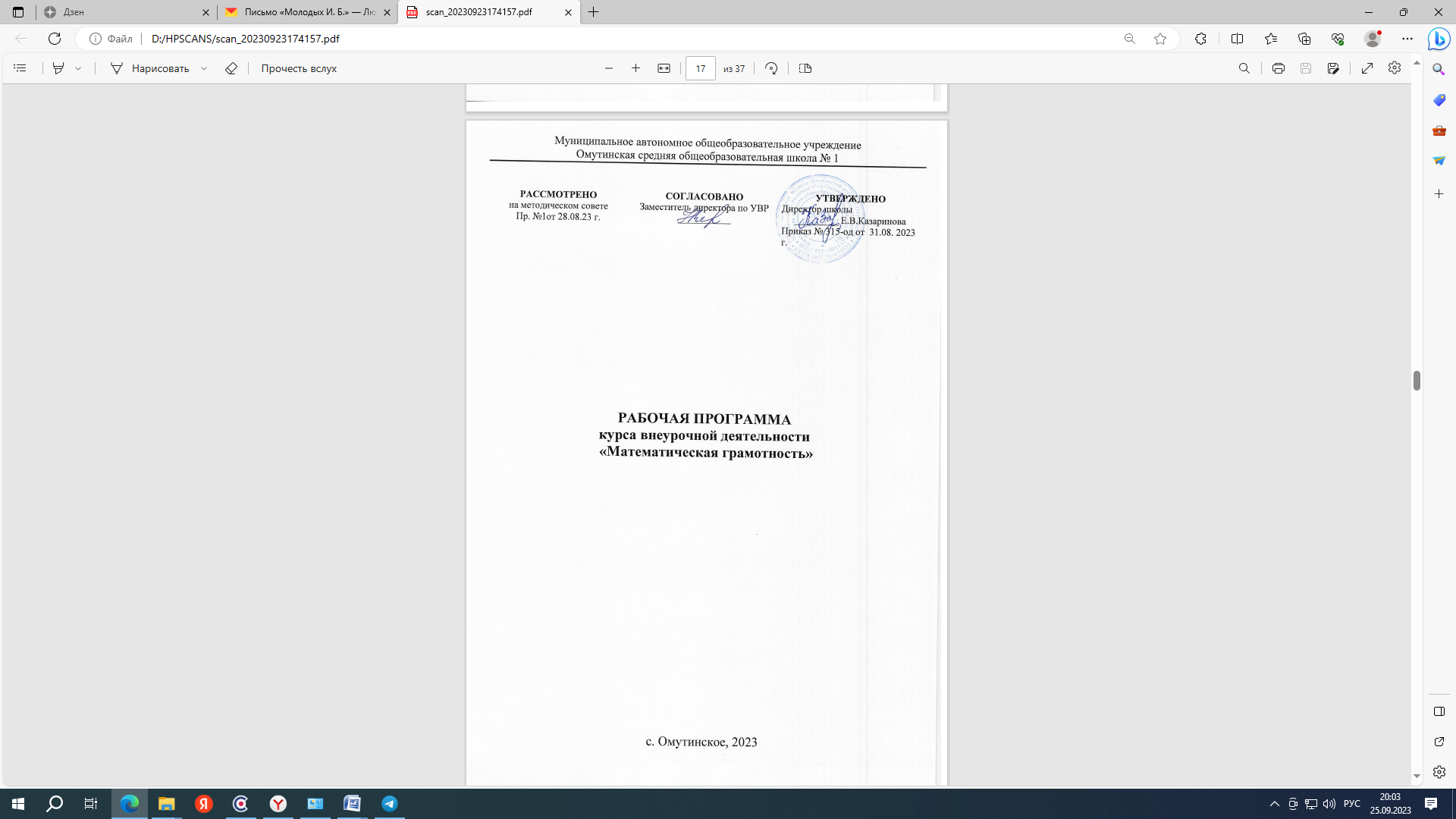 Программа разработана в соответствии с ФГОС основного общего образования, федеральной программой воспитания. Программа внеурочной деятельности связана с Рабочей программой воспитания МАОУ Омутинской СОШ №1. Воспитание на занятиях школьных курсов внеурочной деятельности и дополнительного образования преимущественно осуществляется через: -вовлечение школьников в интересную и полезную для них деятельность, которая предоставит им возможность самореализоваться в ней, приобрести социально значимые знания, развить в себе важные для своего личностного развития социально значимые отношения, получить опыт участия в социально значимых делах;-формирование в кружках, секциях, клубах, студиях и т.п. детско-взрослых общностей, которые могли бы объединять детей и педагогов общими позитивными эмоциями и доверительными отношениями друг к другу;-создание в детских объединениях традиций, задающих их членам определенные социально значимые формы поведения;-поддержку в детских объединениях школьников с ярко выраженной лидерской позицией и установкой на сохранение и поддержание накопленных социально значимых традиций; -поощрение педагогами детских инициатив и детского самоуправления. Программа курса «Математическая грамотность »  для учащихся 6,7 классов направлена на расширение и углубление знаний по предмету. Курс состоит из двух тем: «Логические задачи» и «Занимательная математика». Темы программы непосредственно примыкают к основному курсу математики. Однако в результате занятий учащиеся должны приобрести навыки и умения решать более трудные и разнообразные задачи, а так же задачи олимпиадного уровня. Программа рассчитана на 34 часа, предполагает изложение и обобщение теории, решение задач, самостоятельную работу. Примерное распределение учебного времени указано в тематическом планировании. Каждое занятие состоит из двух частей: задачи, решаемые с учителем, и задачи для самостоятельного (или домашнего) решения.  Учащиеся  знакомятся с интересными свойствами чисел, приемами устного счета, особыми случаями счета, с биографиями великих математиков, их открытиями. Большая часть занятий отводится решению олимпиадных задач.При разработке программы внеурочной деятельности основными  являются вопросы, не входящие в школьный курс обучения. Именно этот фактор является значимым при дальнейшей работе с одаренными детьми, подготовке их к олимпиадам различного уровня. Частота занятий – 1 раз в неделю. Цель курса:•	развитие математических способностей и  логического мышления; •	развитие и закрепление знаний, умений и навыков по геометрическому материалу, полученному по математике в начальной школе;•	расширение и углубление представлений учащихся о культурно- исторической ценности математики, о роли ведущих ученых – математиков в развитии мировой науки;Задачи курса:•	пробуждение и развитие устойчивого интереса учащихся к математике и ее приложениям;•	раскрытие  творческих способностей ребенка;•	развитие у учащихся умения самостоятельно и творчески работать с учебной  и научно- популярной литературой;•	воспитание твердости в пути достижения цели (решения той или иной задачи);•	осознание учащимися важности предмета, через примеры связи геометрии с жизнью;•	 наблюдение геометрических форм в окружающих предметах и формирование на этой основе абстрактных геометрических фигур и отношений;•	приобретение навыков работы с различными чертежными инструментами;•	решение специально подобранных упражнений и задач, натравленных на формирование  приемов мыслительной деятельности;•	формирование потребности к логическим обоснованиям и рассуждениям;•	специальное обучение математическому моделированию как методу решения практических задач;•	работа с одаренными детьми в рамках подготовки к предметным олимпиадам и конкурсам. •	адаптация к переходу детей в среднее звено обучения, имеющее профильную направленность.2.Планируемые  результаты3. Тематическое планированиеI модуль: « Логические задачи»II модуль : « Занимательная  математика».ПредметныеМетапредметныеРегулятивныеПознавательныеКоммуникативныеЛичностныеЗнают особые случаи устного счетаМогут построить алгоритм действия, применяют некоторые приёмы быстрых устных вычислений при решении задач.Учитывают правила в планировании и контроле способа решенияИспользуют поиск необходимой информации для выполнения заданий с использованием учебной  литературыУчитывают разные мнения  и стремятся к координации различных позиций в сотрудничестве.Формирование основ российской гражданской идентичности, чувства гордости за       свою Родину; российский народ и историю России.Решают тестовые задачи, используя при решении таблицы и «графы»;Находят наиболее рациональные способы решения логических задачОценивают правильность выполнения действия на уровне адекватной ретроспективной оценкиПроводят несложные рассуждения и обоснования в процессе решения задач.Контролируют действия партнераФормирование целостного, социально ориентированного взгляда на мир в его органичном единстве и разнообразии природы, народов, культур и религий;Решают  нестандартные задачи разрезаниеВыделять известные фигуры и отношения на чертежах, моделях и окружающих предметахРазличают способ и результат действия.Владеют общими приемами решения задач.Умеют договариваться о совместной деятельности, приходят к общему решениюФормирование уважительного отношения к иному мнению, историй и культуре других народов;       Решают неопределенные уравнения и уравнения под знаком модуля.Имеют навыки работы с измерительными и чертежными инструментамиОсуществляют итоговый и пошаговый контроль по результату.Учитывают разные мнения и стремятся к координации различных позиций в сотрудничествеПриходят к общему решению, в том числе в ситуации столкновения интересовОвладение начальными навыками адаптации в динамично изменяющемся и развивающемся мире;Знают определения основных геометрических понятийВзаимопроверка в парах. Умеют работать с текстом. умеют составлять занимательные задачи;Вносят необходимые коррективы в действие после его завершения на основе его и учета характера сделанных ошибокВладеют общим приемом решения задач.Могут участвовать в диалогеПринятие и освоение социальной роли обучающегося, развитие мотивов учебной деятельности и формирование личностного смысла учения;       решают простейшие комбинаторные задачи путём систематического перебора возможных вариантов;Распознают плоские геометрические фигуры, умеют применять их свойства при решении различных задач;Умеют прилагать волевые усилия и преодолевать трудности и препятствия на пути достижения целиУмеют применять изученные свойства и формулыМогут аргументировать свою точку зренияРазвитие самостоятельности и личной ответственности за свои поступкиИзмеряют геометрические величины, выражают одни единицы измерения через другие.Решать несложные практические задачи на построениеМогут проводить сравнительный анализУстанавливают связь геометрических фигур и их свойств с окружающими предметами Умеют строить монологическое контекстное высказываниеФормирование эстетических потребностей, ценностей и чувств;Вычисляют значения геометрических величин(длин, углов, площадей, объемов)Могут устно прикидывать и оценивать результатыУмеют планировать пути достижения целейУмеют анализировать свойства геометрических фигурМогут аргументировать свою точку зрения и отстаивать свою позицию, приводить примерыФормирование установки на безопасный, здоровый образ жизни, наличие мотивации к творческому труду,№п\пИзучаемый материалкол-во часовВид деятельностиЭОР1 Как возникло слово «математика». Приемы устного счета. Счет у первобытных людей.1Беседаhttp://math lesson.ru/str_shk_int.html2Логические задачи, решаемые с использованием таблиц. Математическая игра « Не собьюсь»1Играhttp://pedagogic.ru/books/item/f00/s00/z0000017/st058.shtml3 Приемы устного счета: умножение двузначных чисел на 11.Цифры у разных народов. Решение логической задачи.1Решение занимательных задачhttps://4brain.ru/schitat-v-ume/chastnye-metodiki.php4Интересный способ умножения. Мир больших чисел.1Лекцияhttps://school-science.ru/6/7/378935Решение олимпиадных задач арифметическим методом .Уникурсальные кривые ( фигуры).1Работа в группахhttps://pcolk.blogspot.com/2015/10/blog-post_12.html6Возведение в квадрат чисел, оканчивающихся на 5. Биографическая миниатюра. Пифагор.1Работа в парахhttps://pandia.org/text/82/618/85996.phphttps://teorema-pifagora.blogspot.com/2012/02/570-500.html7Решение олимпиадных задач на разрезание. Игра «Перекладывание карточек».1Конкурс https://ankolpakov.ru/2010/11/26/olimpiadnye-logicheskie-i-zanimatelnye-zadachi-po-matematike-zadachi-na-razrezanie/8Метрическая система мер.   Решение олимпиадных задач с применением начальных понятий геометрии.1Лекцияhttps://urok.1sept.ru/articles/5256659Геометрия Гулливера. Геометрическая головоломка. Танграм.1Практикумhttps://schooldistance.ru/tangram/10Решение олимпиадных задач ( используя  действия с натуральными числами). Лабиринты.1Практикумhttps://ped-kopilka.ru/uchiteljam-predmetnikam/matematika/olimpiadnye-zadanija-po-matematike-5-klas-s-reshenijami-i-otvetami.html11Решение логических задач матричным способом. Как играть, чтобы не проиграть?1играhttps://studylib.ru/doc/840457/reshenie-logicheskih-zadach-matrichnym-sposobom.12Возведение в квадрат трехзначных чисел, оканчивающихся на 25.Решение олимпиадных задач различными способами.1Работа в парахhttps://poisk-ru.ru/s33105t1.html13Четность суммы и произведения. Решение олимпиадных задач на четность.1Лекцияhttps://pandia.ru/text/80/409/1190.php14Прибавление четного. Знак произведения1Лекцияhttps://studylib.ru/doc/4720679/chyotnost._---matemat.me15Чередование. Решение задач игры « Кенгуру».1Викторинаhttps://vk.com/topic-203850790_4973160816Разбиение на пары. Решение задач игры « Кенгуру».1Самостоятельная работаhttps://vk.com/topic-203850790_4973160817Решение олимпиадных задач. Зачет.1Зачетhttps://eruditu.ru/olimpiada-matematike-6klass.html№п/пИзучаемый материалКол-вочасовВид деятельностиЭОР1Простые числа. Решение олимпиадных задач ( математические ребусы) . Игра «Буриме» с использованием чисел.1Практикумhttps://urok.1sept.ru/articles/3118132Возведение в квадрат чисел пятого и шестого десятков. Биографическая миниатюра .Архимед. Решение олимпиадных задач (на  совместную работу).1Работа в группахhttps://textarchive.ru/c-2239053.html3Старинные  меры .  Оригами1Урок-петешествиеhttps://infourok.ru/matematika-i-origami-origanometriya-996802.html4Биографическая миниатюра. Ферма. Решение олимпиадных задач( на делимость чисел). Логическая задача «Обманутый хозяин»1практикумhttp://physmatica.ru/v-carstve-smekalki/zadachka-66-obmanutyj-xozyain.html5Приемы устного счета.  Происхождение математических знаков.1лекцияhttps://present5.com/priyomy-bystrogo-schyota-istoriya-vozniknoveniya-schyota-v/6 Решение олимпиадных задач( задачи мудрецов). Задача –сказка « Иван Царевич и Кощей Бессмертный, умевший считать только до 10».Работа в парахhttps://present5.com/priyomy-bystrogo-schyota-istoriya-vozniknoveniya-schyota-v/7Умножение на 155 и 175.Биографическая миниатюра . Б. Паскаль. Решение олимпиадных задач на взвешивание .1Самостоятельная работаhttps://solncesvet.ru/opublikovannyie-materialyi/zadachi-na-vzveshivanie-podgotovka-k-oli.9629222/8Геометрические иллюзии. Геометрическая задача – фокус « Продень монетку».1Урок-играhttps://urok.1sept.ru/articles/6495359Умножение двузначных чисел, близких к 100. Решение олимпиадных задач ( инварианты).1Работа в группахhttps://intellectup.ru/umnozhenie-chisel-blizkih-k-100/10Считаем устно. Решение олимпиадных задач ( бассейны, работа и прочее)1Практикаhttps://mathembs.blogspot.com/p/21.html11Деление на 5 (50), 25 (250).Математические мотивы в художественной литературе. Игра « Попробуй  сосчитай».1Творческая работаhttps://school-science.ru/2/7/3012012Решение олимпиадных задач ( с применением свойств геометрических фигур). Задачи в стихах. 1Творческая работаhttps://urok.1sept.ru/articles/64822413Тестовые задачи( задачи, решаемые с конца)1Практикумhttps://urok.1sept.ru/articles/60912414Математические ребусы. Решение олимпиадных задач.1Урок-играhttps://pandia.ru/text/81/028/7048.php15Геометрические задачи на разрезание.1Практикумhttps://multiurok.ru/files/zadachi-na-razrezanie-s-komentariiami.html16Тестовые задачи (переливание).1Практикумhttps://nauka.club/matematika/zadachi-na-perelivaniya.html17Логические задачи. Промежуточная аттестация1Зачетhttps://aababy.ru/zagadki/logicheskie-zadachi/logicheskie-zadachi-dlya-6-klassa